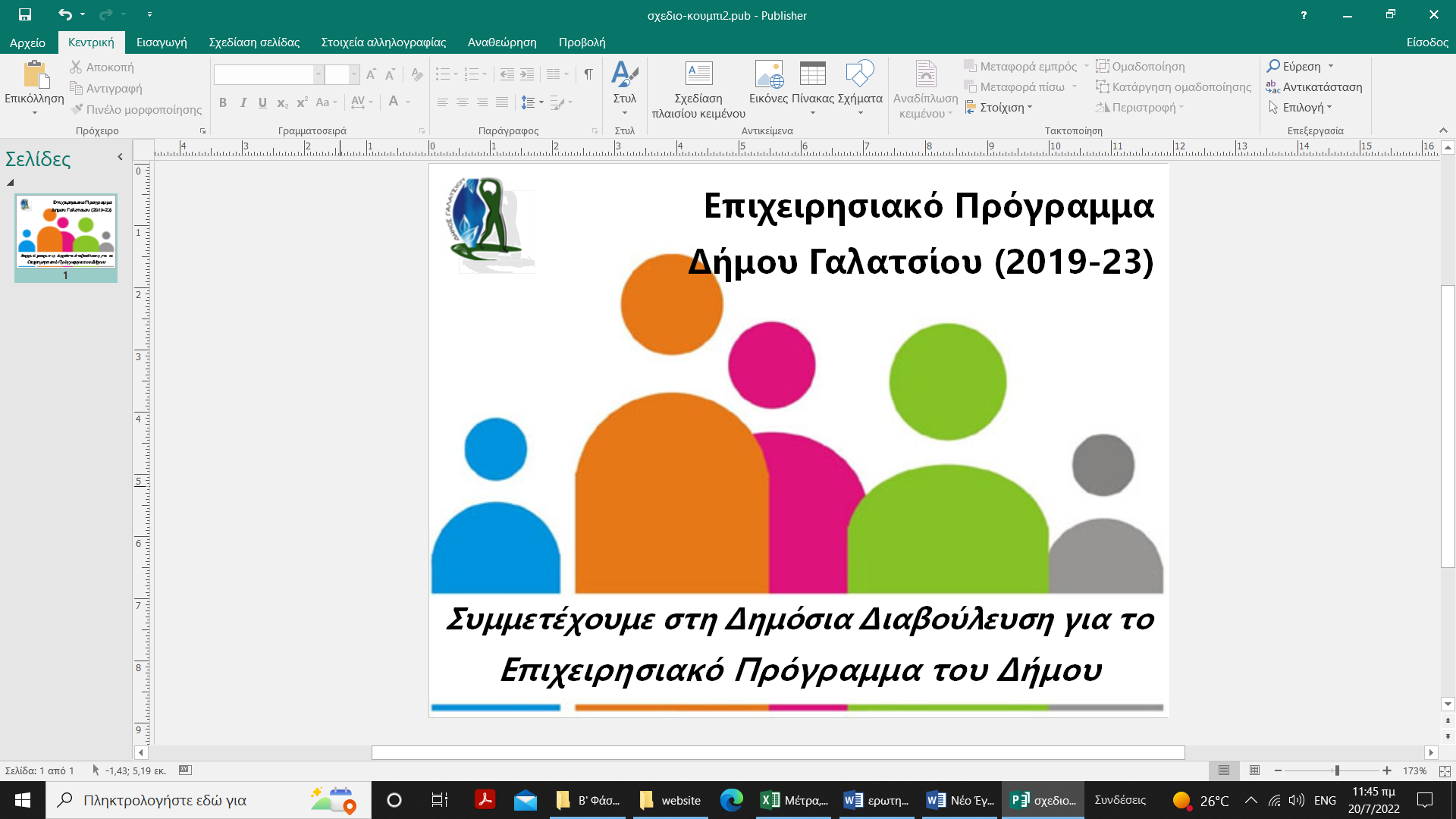 ΔΗΜΟΣ ΓΑΛΑΤΣΙΟΥΕΡΩΤΗΜΑΤΟΛΟΓΙΟ ΑΝΟΙΧΤΗΣ ΔΗΜΟΣΙΑΣ ΔΙΑΒΟΥΛΕΥΣΗΣ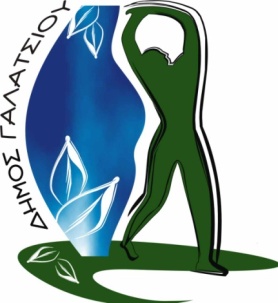 ΓΙΑ ΤΟ ΕΠΙΧΕΙΡΗΣΙΑΚΟ ΠΡΟΓΡΑΜΜΑ ΤΟΥ ΔΗΜΟΥΤα ανωτέρω στοιχεία είναι προαιρετικάΓνωρίζετε τι είναι το Επιχειρησιακό Πρόγραμμα του Δήμου;Αν ναι, πως ενημερωθήκατε για αυτό;Ποιες ανάγκες ή προβλήματα κρίνετε ότι υπάρχουν στην περιοχή του Δήμου στον τομέα του Περιβάλλοντος και της Ποιότητας Ζωής; (π.χ. χώροι πρασίνου, καθαριότητα, στάθμευση, διαχείριση απορριμμάτων, ύδρευση, αποχέτευση, αστική ανάπτυξη, πολεοδομία, υποδομές και τεχνικά έργα,  κλπ.)……………………………………………………………………………………………………………………………………………………………………………………………………………………………………………………………….……………………………………………………………………………………………………………………………………………….……………………………………………………………………………………………………………………………………………….……………………………………………………………………………………………………………………………………………….………………………………………………………………………………………………………………………………………………………………………………………………………………………………………………………………………………………………………………………..……………………………………………………………………………………………………………………………………………………….……Ποιες είναι κατά τη γνώμη σας οι απαραίτητες παρεμβάσεις ώστε να ικανοποιηθούν οι ανάγκες και τα προβλήματα που αναφέρατε;…………………………………………………………………………………………………………………………………………………………………………………………………………………………………………………………………………………………………………………………………….………………………………………………………………………………………………………………………………………………………………………………………………..………………………………………………………………………………………………………………………………………………………………………………………………………………………………………………………………………………………..…………………………………………………………………………………………………………………………………………………………………………………………………………………………………………………………………………………………………Ποιες ανάγκες ή προβλήματα κρίνετε ότι υπάρχουν στον τομέα της Κοινωνικής Πολιτικής, Υγείας, Παιδείας, Πολιτισμού και Αθλητισμού; (π.χ. βελτίωση υπηρεσιών, ανάπτυξη νέων υπηρεσιών, έλλειψη σχετικών υποδομών, κλπ.)…………………………………………………………………………………………………………………………………………………………………………………………………………………………………………………………………………………………………………………………………………………………………………….……………………………………………………………………………………………………………………………………………….……………………………………………………………………………………………………………………………………………….…………………………………………………………………………………………………………………………………………………………………………………………………………………………………………………………………………………………………………………………………………Ποιες είναι κατά τη γνώμη σας οι απαραίτητες παρεμβάσεις ώστε να ικανοποιηθούν οι ανάγκες και τα προβλήματα που αναφέρατε;………………………………………………………………………………………………………………………………………………………………………………………………………………………………………………………………………………………………………………………………………………………………………………………………………………………………………………………………………………………………………………………….…………………………………………………………………………………………………………………………………………………………………………………………………………………………………………………………………………………………………………………………………………………………………………………………………………………………………………………………………………………………………………………………………………………………………………………………………………Ποιες ανάγκες ή προβλήματα κρίνετε ότι υπάρχουν στον τομέα της Τοπικής Οικονομίας και της Απασχόλησης; (π.χ. βελτίωση υπηρεσιών, ανάπτυξη νέων υπηρεσιών, ενίσχυση τοπικών προϊόντων, ενίσχυση της τοπικής επιχειρηματικότητας, κλπ.)…………………………………………………………………………………………………………………………………………………………………………………………………………………………………………………………………………………………………………………………………………………………………………….……………………………………………………………………………………………………………………………………………….……………………………………………………………………………………………………………………………………………….…………………………………………………………………………………………………………………………………………………………………………………………………………………………………………………………………………………………………………………………………………Ποιες είναι κατά τη γνώμη σας οι απαραίτητες παρεμβάσεις ώστε να ικανοποιηθούν οι ανάγκες και τα προβλήματα που αναφέρατε;………………………………………………………………………………………………………………………………………………………………………………………………………………………………………………………………………………………………………………………………………………………………………………………………………………………………………………………………………………………………………………………….…………………………………………………………………………………………………………………………………………………………………………………………………………………………………………………………………………………………………………………………………………………………………………………………………………………………………………………………………………………………………………………………………………………………………………………………………………Ποια θεωρείται ότι είναι τα δυνατά σημεία του Δήμου σας μέσα από τα οποία μπορεί να επιταχυνθεί η ανάπτυξη;Ποιες ενέργειες / δράσεις θεωρείτε ότι πρέπει να συμπεριληφθούν στο Επιχειρησιακό Πρόγραμμα του Δήμου;Σχόλια – ΠαρατηρήσειςΠαρακαλούμε όπως αποστείλετε το συμπληρωμένο ερωτηματολόγιο είτε ηλεκτρονικά, στη διεύθυνση:  epixeirisiako-programma@galatsi.grείτε ταχυδρομικά, στη διεύθυνση: «Για το Επιχειρησιακό Σχέδιο» Δήμος ΓαλατσίουΔ/νση Οικονομικών ΥπηρεσιώνΑρχιμήδους 2 & Ιπποκράτους11146 ΓαλάτσιΕυχαριστούμε για τη συνεργασία.ΟνοματεπώνυμοΔιεύθυνσηΤηλ.ΝΑΙΟΧΙΑπό το Δήμο και εκπροσώπους του ΔήμουΑπό την ιστοσελίδα του ΔήμουΑπό τη Δημοτική Επιτροπή ΔιαβούλευσηςΑπό το διαδίκτυο (Δι@ύγεια)Από τοπικά μέσα ενημέρωσηςΑπό άλλο ΔημότηΑπό τοπικό σύλλογο / φορέαΆλλο (Προσδιορίστε:………………………………………………………..)1.2.3.4.5.1.2.3.4.5.